	Plantilla de Propuesta de DesarrolloSección A	Información BásicaSección B	Descripción general del Proyecto y contextoSección C	Fortalezas, necesidades, focalización e inclusión 	* por favor asegúrese de que este total sea el mismo que su respuesta en la pregunta B1Sección D 	Diseño del proyectoSección E	Marco lógico simplificado  (máximo dos páginas)Sección F	Relaciones con las partes interesadasSección G	Construyendo la resiliencia y la sostenibilidad de la comunidadSección H	Gestión y eficacia del programaSección I 	Comunidad de fe localSección J 	Presupuesto del Proyecto Por favor complete la hoja de cálculo de Excel separada titulada Plantilla Financiera de Miqueas Global para la Presentación de Propuestas. Sección K	Plan de trabajo anualPor favor proporcione un plan de trabajo anual que muestre el tiempo de las actividades del proyecto que logrará en el primer año. El plan debe basarse en las actividades descritas en el marco lógico. En el Anexo F se incluye un formato de muestra, pero por favor utilice su propio formato si tiene uno. Deberá redactar un nuevo plan de trabajo anual al comienzo de cada año. Escribir un nuevo plan cada año permite hacer ajustes si es necesario a medida que avanza el proyecto.   Anexo A	Definiciones de sectores de Miqueas GlobalAnexo B	Ejemplo de una tabla de evaluación y gestión de riesgosAnexo C 	Ejemplo de un marco lógicoAnexo D	Ejemplo de una tabla de las relaciones de partes interesadas
Anexo E 	La Norma Humanitaria Esencial en materia de calidad y rendición de cuentasLos Nueve Compromisos 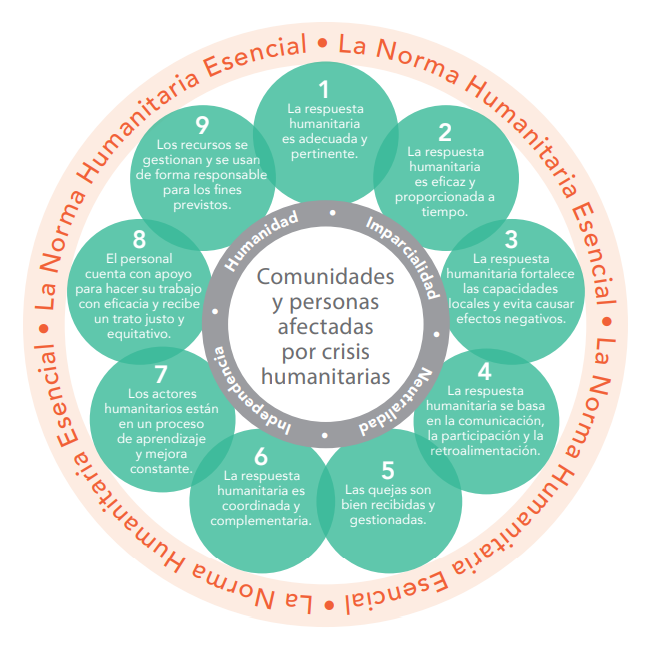 Estándares de Calidad de TearfundAnexo F	Plan de trabajo anualEste es un ejemplo del tipo de formato que puede utilizar para un plan de trabajo, que muestra las actividades del proyecto en una línea de tiempo. En este ejemplo, el proyecto tiene solo 18 meses de duración, por lo que la duración total del proyecto se muestra aquí en trimestres. Otra opción es dividir las columnas en meses y mostrar durante 12 meses qué actividades se realizarán y cuándo. El formato que elija dependerá del tipo de proyecto que esté realizando y de la duración del proyecto. * T1 signfica Trimestre 1Anexo G – Notas de orientaciónOrientaciónEsta plantilla se puede utilizar para todos los proyectos de desarrollo. Las preguntas tienen una longitud sugerida de palabras para la respuesta, por ejemplo [150 palabras]. Esto es solamente como guía. Los diferentes proyectos tendrán más o menos que decir dependiendo de las circunstancias individuales.A lo largo del formulario se dan notas orientativas. Dondequiera que aparezca la palabra Nota, esto significa que hay notas orientativas que se pueden encontrar en el Anexo D. Se pueden encontrar más ejemplos e información en el apéndice.OrientaciónEsta plantilla se puede utilizar para todos los proyectos de desarrollo. Las preguntas tienen una longitud sugerida de palabras para la respuesta, por ejemplo [150 palabras]. Esto es solamente como guía. Los diferentes proyectos tendrán más o menos que decir dependiendo de las circunstancias individuales.A lo largo del formulario se dan notas orientativas. Dondequiera que aparezca la palabra Nota, esto significa que hay notas orientativas que se pueden encontrar en el Anexo D. Se pueden encontrar más ejemplos e información en el apéndice.¿Esta propuesta es una nota conceptual o para un proyecto de menos de 6 meses?Si es así, por favor responda solo las preguntas en texto negro.Un marco lógico (sección E) es opcional.¿Es esta propuesta una propuesta de proyecto completo para un proyecto de más de 6 meses?Si es así, por favor responda todas las preguntas, tanto las preguntas en texto negro como en azul. Hay 32 preguntas en negro y 23 preguntas en azul. Algunas de las preguntas requieren respuestas basadas en datos simples y otras son más extensas. Las preguntas ayudarán a asegurarse de que su proyecto esté bien diseñado y tenga la mejor oportunidad de tener un impacto positivo a largo plazo para los participantes del proyecto y sus comunidades. Las versiones cortas y largas de los formularios se combinan para fomentar las mejores prácticas para todos los proyectos. Se alienta a los socios implementadores a conversar con los socios financieros cualquier detalle específico sobre cómo completar el formulario.Para proyectos con un presupuesto reducido, pero con una duración de más de 6 meses, puede ser posible completar la versión más corta del formulario. Por favor busque el consejo de su socio financiero.Hay 32 preguntas en negro y 23 preguntas en azul. Algunas de las preguntas requieren respuestas basadas en datos simples y otras son más extensas. Las preguntas ayudarán a asegurarse de que su proyecto esté bien diseñado y tenga la mejor oportunidad de tener un impacto positivo a largo plazo para los participantes del proyecto y sus comunidades. Las versiones cortas y largas de los formularios se combinan para fomentar las mejores prácticas para todos los proyectos. Se alienta a los socios implementadores a conversar con los socios financieros cualquier detalle específico sobre cómo completar el formulario.Para proyectos con un presupuesto reducido, pero con una duración de más de 6 meses, puede ser posible completar la versión más corta del formulario. Por favor busque el consejo de su socio financiero.Orientación - Glosario de Términos Los miembros de Miqueas provienen de muchas regiones del mundo, de diversos trasfondos y usan diferentes idiomas. Los miembros de Miqueas son organizaciones de ayuda y desarrollo, organizaciones misioneras, congregaciones locales, instituciones de aprendizaje e individuos. Por lo tanto, es importante que describamos qué significan términos específicos en los sectores de ayuda, rehabilitación, desarrollo, incidencia, reconciliación y cuidado de la creación. TérminoDefiniciónPunto de referenciaUn registro de cómo es la situación antes de que comience un proyecto o programa, de modo que el progreso se pueda medir y comparar posteriormente con este registro.Participante del proyecto (beneficiario)Un individuo, grupo u organización que se beneficia directa o indirectamente de un proyecto, ya sea que se haya dirigido a ellos o no.Niño/a Una persona menor de 18 años.Nota ConceptualUn breve resumen de una idea para un proyecto.Participante directo del proyecto (beneficiario)Un individuo, grupo u organización, que ha estado directamente involucrado en una actividad del proyecto, ha recibido un servicio directo a través del proyecto o que ha trabajado en el proyecto.DiscapacidadUn problema físico o mental que, junto con el entorno de vida de la persona, tiene un efecto negativo significativo y a largo plazo en la capacidad de la persona para realizar actividades diarias normales. Regalo en especieUn artículo o servicio (en lugar de dinero) que es dado para su uso en el proyecto.MetaEl resultado a largo plazo u objetivo más amplio al que contribuye un proyecto (incluso si el proyecto / programa por sí solo no puede lograrlo).Impacto(i) Los cambios sostenibles a largo plazo de alto nivel que generalmente no están bajo el control de ningún proyecto específico. (ii) Cómo un proyecto altera el estado del mundo. (iii) Efectos positivos y negativos, primarios y secundarios a largo plazo producidos por una intervención, (directa o indirectamente, intencionada o no). IndicadoresFactores o variables cuantitativos o cualitativos que proporcionan una manera simple y confiable de medir el logro, de reflejar el cambio relacionado con un proyecto o de ayudar a evaluar el desempeño de un proyecto. Participante indirecto del Proyecto (beneficiario)Un individuo, grupo u organización que se ha beneficiado indirectamente de una actividad del proyecto. Por ejemplo, en un proyecto de nutrición infantil, otros miembros de la comunidad se beneficiarán indirectamente así como los propios niños se beneficiarán directamente.Marco lógicoUna tabla utilizada para explicar y resumir lo que hará un proyecto, incluida la lógica de cómo se relacionan las actividades, los productos, los resultados y la meta, los indicadores y los medios de verificación para medir los objetivos y los supuestos clave en el diseño.Evaluación de necesidadesEl proceso de identificar y comprender las necesidades de una comunidad / personas.ObjetivoUna palabra general usada para un cambio deseado.Resultado(i). Un cambio que ocurrió debido a su proyecto. Es medible y tiene un tiempo limitado, pero puede llevar tiempo ver el efecto completo. (ii). El efecto probable o logrado a corto y mediano plazo de los productos del proyecto.Producto(i) Los productos, tanto visibles como invisibles, que resultan de las actividades del proyecto. (ii) Los productos, bienes y servicios que resultan de un proyecto. También puede incluir cambios que contribuyan al logro de resultados.ProgramaUn conjunto de proyectos que trabajan juntos para alcanzar objetivos específicos, según un estándar acordado, dentro de un tiempo y costo determinados.ProyectoUn conjunto autónomo de actividades para lograr objetivos definidos.CualitativoUna medida de la calidad de algo.CuantitativoUna medida de la cantidad de algo.Partes interesadasUn individuo, grupo u organización con un interés o inquietud que se relaciona con el proyecto, o que puede verse afectado, o experimentar cambios como resultado del proyecto.Adulto vulnerable (adulto en riesgo)Una persona, de 18 años de edad o más, que no puede o no podría cuidarse a sí misma, ni protegerse a sí misma contra daños significativos o explotación grave.A.1Nombre del socio implementador principalNotaA.2La persona a cargo del socio implementador principalNombre y correo electrónicoRolUbicaciónA.2La persona a cargo del socio implementador principalA.3La persona que administra el proyectoNombre y correo electrónicoRolUbicaciónA.3La persona que administra el proyectoA.4Información de contacto del socio implementador principalDirección postal y sitio webDirección postal y sitio webDirección postal y sitio webA.4Información de contacto del socio implementador principalA.4Información de contacto del socio implementador principalA.4Información de contacto del socio implementador principalA.5Estatus legal del socio implementador principalNúmero de registro / detallesA.5Estatus legal del socio implementador principalNúmero de registro / detallesA.6¿Es usted miembro de Miqueas Global?Sí / No / No séA.7Detalles del bancoDetalles del bancoDetalles del bancoDetalles del bancoA.7Nombre del bancoA.7Dirección del bancoA.7Nombre de la cuentaA.7Número de cuentaA.7IBANA.7Código Swift del Banco / Número BIC A.7Moneda de la Cuenta BancariaB.1Título del proyectoB.1¿Es este un nuevo proyecto o la continuación de un proyecto anterior?B.1Si es una continuación, ¿de qué proyecto es una continuación?B.1Duración total del proyectoFecha de comienzoFecha de finalizaciónDuración en mesesB.1Duración total del proyecto(dd/mm/aaaa)B.1Ubicación(es) del proyecto(región, país, nivel subnacional 1, nivel subnacional 2, nombre de la comunidad)NotaB.1¿Es la ubicación mayormente rural o mayormente urbana?B.1Número total de participantes previstos en el proyecto (directos más indirectos) – consulte la sección C.7NotaB.2i. Nombre(s) de todas las organizaciones asociadas que trabajan en este proyectoNota ¿Se le pagará al socio por su trabajo (S/N)?¿Ha trabajado con este socio antes? (S/N)1 2 3 4 (por favor añada más filas si es necesario)ii. Por favor describa los chequeos (diligencia debida) que ha llevado a cabo sobre cada socio que aparece arriba. [100 palabras por socio] Nota 1Nota 2ii. Por favor describa los chequeos (diligencia debida) que ha llevado a cabo sobre cada socio que aparece arriba. [100 palabras por socio] Nota 1Nota 2ii. Por favor describa los chequeos (diligencia debida) que ha llevado a cabo sobre cada socio que aparece arriba. [100 palabras por socio] Nota 1Nota 2iii. ¿Encontraron sus chequeos algún problema que precisa ser mejorado? Si es así, por favor explique. Notaiii. ¿Encontraron sus chequeos algún problema que precisa ser mejorado? Si es así, por favor explique. Notaiii. ¿Encontraron sus chequeos algún problema que precisa ser mejorado? Si es así, por favor explique. NotaB.3 Fuente de los fondos del proyecto – por favor enumere todos los fondos que formarán parte de este proyectoNotaFuente de los fondos del proyecto – por favor enumere todos los fondos que formarán parte de este proyectoNotaFuente de los fondos del proyecto – por favor enumere todos los fondos que formarán parte de este proyectoNotaSocio financieroNotaNombreMonto Solicitado(incluya la moneda) Socio financieroNotaNombreMonto Solicitado(incluya la moneda) 12345 (añada filas si es necesario)Regalos en Especie NotaTipo(s)Valor TotalRegalos en Especie NotaFondos PropiosNotaFuente (reservas, contingencia, recurso)MontoFondos PropiosNotaOtro ingresoNotaTipoMontoOtro ingresoNotaPresupuesto total del proyecto (todos los años)Presupuesto total del proyecto (todos los años)B.4Enfoque del proyecto    Nota(marque todas las que correspondan) Enfoque del proyecto    Nota(marque todas las que correspondan) Apoyo y desarrollo de capacidadesEnfoque del proyecto    Nota(marque todas las que correspondan) Enfoque del proyecto    Nota(marque todas las que correspondan) Movilizar y organizarAsistencia (efectivo o cupones)Investigación y ComunicacionesAsistencia (en especie)Trabajar con comunidades de feCampañas y cabildeoOtro (por favor especifique)Otro (por favor especifique)B.5Sectores de trabajo (marque todas las que correspondan)Sectores de trabajo (marque todas las que correspondan)Artículos no alimentariosSectores de trabajo (marque todas las que correspondan)Sectores de trabajo (marque todas las que correspondan)Desarrollo organizacionalConflicto y Consolidación de la Paz ProtecciónEducaciónResiliencia / RecuperaciónMedio ambienteRefugioSeguridad alimentariaAgua, Saneamiento e HigieneSaludOtro (por favor especifique)Otro (por favor especifique)Medios de vidaVea el anexo A para obtener más información sobre los sectores.Vea el anexo A para obtener más información sobre los sectores.Vea el anexo A para obtener más información sobre los sectores.Vea el anexo A para obtener más información sobre los sectores.B.6Por favor proporcione un breve resumen narrativo del proyecto [250 palabras](lo que está planeado, por qué se necesita, dónde será, quiénes están involucrados)NotaPor favor proporcione un breve resumen narrativo del proyecto [250 palabras](lo que está planeado, por qué se necesita, dónde será, quiénes están involucrados)NotaPor favor proporcione un breve resumen narrativo del proyecto [250 palabras](lo que está planeado, por qué se necesita, dónde será, quiénes están involucrados)NotaPor favor proporcione un breve resumen narrativo del proyecto [250 palabras](lo que está planeado, por qué se necesita, dónde será, quiénes están involucrados)NotaOrientación Esta sección debe describir la fuerza y las necesidades de la comunidad y explicar el motivo de su proyecto. Por favor muestre cómo sabe que existen las necesidades y que son prioridades para la comunidad. Por favor, muestre la fuente de su información. Las fuentes pueden incluir: evaluación de necesidades, análisis de mercado, evaluación de referencia, encuesta de hogares, informes externos, datos gubernamentales, observación, entrevista con informantes clave, discusión de grupos focales y otras. C.1 Describa el contexto en el que se llevará a cabo el proyecto. Por favor proporcione una descripción general de la situación local y cualquier factor significativo en la situación general del país que sea importante para comprender el contexto del proyecto (por ejemplo, factores políticos, económicos, sociales, tecnológicos, ambientales o legales). [máximo 150 palabras] NotaC.1 C.2i. Describa las fortalezas y los activos que ya existen en las comunidades donde planea trabajar. (Por favor explique las fuentes de su información) [150 palabras] NotaC.2C.2ii. Describa las necesidades de las comunidades afectadas, particularmente en el área que eligió para su proyecto. (Explique las fuentes de su información) [150 palabras] NotaC.2C.2iii. Si ha encontrado necesidades que no puede satisfacer con este proyecto, ¿cómo las está refiriendo a otras personas que puedan trabajar con las comunidades para ayudar con estos problemas? [100 palabras] NotaC.2C.2iv. ¿Cuál es el número total de personas que viven en las ubicaciones que ha elegido para este proyecto? (Por favor, cite la fuente de su información e incluya cualquier desglose de la información si está disponible: por ejemplo, hombre/mujer, número promedio de personas por hogar, etc.) NotaC.2C.3¿Quiénes son los grupos más vulnerables (personas en mayor riesgo) dentro de las ubicaciones del proyecto y cuáles son sus necesidades particulares? Por favor, diga con cuál de estos grupos trabajará en su proyecto. [100 palabras]C.3C.4¿Cómo ha involucrado a las comunidades en la identificación de fortalezas, necesidades, la elección de las ubicaciones del proyecto y la identificación de los grupos más vulnerables? [150 palabras] NotaC.4C.5i. Por favor describa los criterios que utilizó para seleccionar a los participantes del proyecto (beneficiarios) [100 palabras] NotaC.5C.5ii. ¿Cómo participaron las comunidades, especialmente los grupos marginados, en el establecimiento de los criterios para seleccionar a los participantes del proyecto? [100 palabras] NotaC.5C.6i. ¿Ha realizado una evaluación de referencia? (sí/no) C.6C.6ii. ¿Tiene planes de realizar una evaluación de referencia? (Si es así, por favor indique cuándo)C.6Orientación En la siguiente tabla, describa a cuántos participantes del proyecto se dirige.Utilice estimaciones si no hay datos disponibles para personas mayores y personas con discapacidades.C.7 Participantes del proyecto NotaC.7 Participantes del proyecto NotaParticipantes DirectosNotaParticipantes IndirectosMujer menor de 18 años (niña)personas con discapacidadMujer menor de 18 años (niña)personas sin discapacidadHombre menor de 18 años (niño)personas con discapacidadHombre menor de 18 años (niño)personas sin discapacidadMujer de 18 a 59 añospersonas con discapacidadMujer de 18 a 59 añospersonas sin discapacidadHombre de 18 a 59 añospersonas con discapacidadHombre de 18 a 59 añospersonas sin discapacidadMujer de 60 años y máspersonas con discapacidadMujer de 60 años y máspersonas sin discapacidadHombre de 60 años y máspersonas con discapacidadHombre de 60 años y máspersonas sin discapacidadTotalesTotalesGran Total Participantes directos + indirectos = Participantes directos + indirectos = *Por favor explique cómo contó el número de participantes directos del proyecto e incluya las suposiciones que hizo.NotaPor favor explique cómo contó el número de participantes indirectos del proyecto e incluya las suposiciones que hizo. NotaC.8Participantes del proyecto(marque todas las que correspondan)  NotaParticipantes del proyecto(marque todas las que correspondan)  NotaParticipantes del proyecto(marque todas las que correspondan)  NotaPersonas influyentes (individuos que tienen respeto y autoridad en la comunidad)Grupos confesionalesGrupos confesionalesOrganizaciones e institucionesIndividuos y comunidadesOtro (por favor especifique)C.9¿Cómo se asegurará de que haya un acceso seguro y justo al proyecto, especialmente para aquellos que son más vulnerables a la explotación, el abuso o la exclusión (por ejemplo, niños, personas mayores, personas con discapacidades y personas de grupos étnicos minoritarios)? [100 palabras]NotaC.9C.10¿Qué dificultades ha identificado para los grupos vulnerables que participan en las actividades del proyecto y cómo planea abordarlas? (las dificultades pueden incluir: actitudes de otros; leyes/políticas y procedimientos que ignoran a algunos grupos; acceso físico y acceso a la información) [150 palabras] NotaC.10C.11¿Cómo está asegurándose de que todos participen en la forma en que se diseña y se lleva a cabo el proyecto (considere hombres, mujeres, niñas, niños y grupos marginados)? [100 palabras] NotaC.11D 1Nota i. ¿Qué problema(s) u oportunidad(es) específica(s) abordará el proyecto? [100 palabras]D 1Nota D 1Nota ii. ¿Cuáles son las causas fundamentales del problema y existen políticas o prácticas subyacentes que contribuyan al problema? (Si creó un árbol de problemas para comprender estos problemas, puede adjuntarlo a la propuesta) [100 palabras]D 1Nota D 1Nota iii. ¿Qué enfoque general utilizará para abordar el problema? ¿Qué otros enfoques se consideraron y por qué no se utilizaron? [150 palabras]D 1Nota D 2 ¿Qué cambio espera ver como resultado del proyecto? [200 palabras](Considere tanto el cambio durante la vida del proyecto como el cambio a largo plazo. Esta es la sección donde puede explicar su teoría del cambio, o cómo cree que ocurre el cambio en su contexto. Si es relevante, no dude en explicar el proceso de cambio mediante un diagrama. Tal vez desee considerar cambios en el bienestar de la comunidad, el medio ambiente, los cambios en las políticas / prácticas subyacentes y los cambios en la capacidad / habilidades locales.) NotaD 2 D 3 Describa cómo se implementará su proyecto. Por favor enumere las organizaciones asociadas de la pregunta B.2.i y describa brevemente lo que hará cada organización, incluida su propia organización. [100 palabras]D 3 D 4  ¿Qué experiencia previa tiene usted (y sus organizaciones asociadas): i. con este tipo de proyectos y ii. del área del proyecto (incluyendo cuánto tiempo)? [100 palabras] D 4  D 5 ¿Cómo se compartirá la información sobre el proyecto con las comunidades de una manera que encaje con la cultura local? (por favor incluya cómo se comunicará con aquellos que puedan tener dificultades para acceder a la información, como personas jóvenes / mayores, personas con problemas de salud, personas con discapacidades, personas con bajo nivel de alfabetización y otros grupos excluidos) [150 palabras] NotaD 5 D 6i. Se debe alentar a los miembros de la comunidad a hacer comentarios sobre el proyecto (positivos y negativos) y debe ser fácil y seguro para ellos hacerlo. Por favor describa los procedimientos de retroalimentación de su comunidad, que deben incluir cómo se incluyen las opiniones de los miembros de la comunidad en el diseño e implementación del proyecto y también, el proceso de cómo responderá a cualquier retroalimentación que pueda recibir. [150 palabras] NotaD 6D 6ii. ¿Cómo quiere la comunidad local recibir su retroalimentación sobre el proyecto? ¿Con qué frecuencia será y cómo controlará esto? [100 palabras] NotaD 6D.7¿Qué pasos está tomando para asegurarse de que las actividades del proyecto no dañen el medio ambiente? [150 palabras] NotaD.7D 8Evaluación y gestión de riesgos [una página], consulte el anexo B para ver un ejemplo práctico i. En la siguiente tabla se enumeran cinco riesgos estándar. Por favor evalúe cómo estos riesgos pueden afectar su proyecto y también describa las medidas que tomará para reducir el riesgo tanto como sea posibleii. Por favor agregue a la tabla otros riesgos importantes (tantos como sean necesarios) que crea que podrían afectar su proyecto. Es importante tener en cuenta que la gestión de estos riesgos debe continuar durante todo el proyecto y no solo suceder al principio.D 8Evaluación y gestión de riesgos [una página], consulte el anexo B para ver un ejemplo práctico i. En la siguiente tabla se enumeran cinco riesgos estándar. Por favor evalúe cómo estos riesgos pueden afectar su proyecto y también describa las medidas que tomará para reducir el riesgo tanto como sea posibleii. Por favor agregue a la tabla otros riesgos importantes (tantos como sean necesarios) que crea que podrían afectar su proyecto. Es importante tener en cuenta que la gestión de estos riesgos debe continuar durante todo el proyecto y no solo suceder al principio.* Por favor agregue A (alto), M (medio) o B (bajo)* Por favor agregue A (alto), M (medio) o B (bajo)* Por favor agregue A (alto), M (medio) o B (bajo)* Por favor agregue A (alto), M (medio) o B (bajo)RiesgoAlgo que podría salir mal y cómo afectaría al proyecto¿Cómo calificaría este riesgo? *¿Cómo calificaría este riesgo? *Mitigación¿Qué puede hacer para reducir la posibilidad de que ocurra este riesgo o reducir los problemas que causa si es que ocurre? NotaRiesgoAlgo que podría salir mal y cómo afectaría al proyectoimpactoA / M / BprobabilidadA / M / BMitigación¿Qué puede hacer para reducir la posibilidad de que ocurra este riesgo o reducir los problemas que causa si es que ocurre? NotaSeguridad: por ejemplo: inestabilidad política, seguridad vial, desastres naturales, etc. ¿Cómo afectarán estos a su proyecto?Personal: por ejemplo: Encontrar a las personas adecuadas con las habilidades adecuadas que estén preparadas para trabajar en las ubicaciones requeridasFinanza: por ejemplo: Los sistemas para prevenir el mal uso de fondos, el fraude y la corrupción (internos y externos a la organización) no funcionan y cómo eso podría afectar el proyecto.Sustentabilidad: por ejemplo. La comunidad no puede continuar el aprendizaje del proyecto en el futuro o no es posible trabajar en conjunto con las autoridades y otras partes interesadas.SalvaguardiaSalvaguardiaSalvaguardiaSalvaguardiaSistemas: Las prácticas y la legislación de salvaguardia local no existen, son débiles o no se aplican o el proyecto se implementará en una situación de emergencia y/o en lugares remotos. Por favor incluya detalles sobre las políticas de salvaguardia (la frecuencia con la que se actualiza), el mecanismo de reclamaciones de salvaguardia (directrices de notificación o gestión de incidentes) y si se ha consultado a los niños y/o adultos vulnerables en el proceso de diseño.Vulnerabilidad: Las actividades del proyecto o los puntos de entrega de este proyecto pueden exponer a los niños y/o adultos vulnerables a mayores riesgos cuando acceden al servicio (por ejemplo, peligros ambientales/de salud y seguridad, conflictos armados locales, niños o adultos vulnerables separados de los proveedores de cuidado, la intervención afectará las dinámicas de poder, por ejemplo, dar dinero en efectivo a hogares encabezados por niñosContacto: Las actividades del proyecto requerirán uno o varios de los siguientes: -	Visitas personales, de contacto físico y/o al hogar (por ejemplo, asesoramiento, servicios de salud, visitas al hogar de higiene)-	Actividades nocturnas (por ejemplo, campamentos, hogares seguros)-	Transportar beneficiarios a/desde actividades-	Contacto sin supervisión con niños y / o adultos vulnerables mientras trabaja (por ejemplo, en un aula o en un entorno de capacitación, consejería, atención o asesoramiento)-	El proyecto será entregado total o parcialmente por voluntarios y/o asociados/contratistas/visitantes.-	Se informa a los visitantes, voluntarios y medios de comunicación sobre los procedimientos de protección y confidencialidad.Reclutamiento seguro: -	prácticas seguras de reclutamiento tales como verificación de antecedentes y referencias no se han seguido durante el reclutamiento-	No todos los representantes/asociados/contratistas involucrados en el proyecto han firmado el código de conducta de la organización-	Existen salvaguardias para garantizar que los contratistas no empleen niños y sigan prácticas de comercio justo.Capacitación: Los representantes/asociados/contratistas/conductores no han recibido capacitación en materia de protección para comprender su deber de cuidado hacia los niños y adultos vulnerables; sus responsabilidades de protección y el sistema de notificación de incidentes de la organización.Concientización: Los niños y los adultos vulnerables y sus proveedores de cuidado no han recibido información sobre sus derechos y no se les ha informado sobre el procedimiento de informes de salvaguardia/quejas de la organización, incluidos los datos de contacto de la persona de contacto a la que pueden informar preocupaciones o denuncias. (La mitigación debe incluir cómo se comunicará usted con aquellos que podrían tener dificultades para acceder a la información, como personas jóvenes/mayores, personas con problemas de salud, personas con discapacidades, personas con bajo nivel de alfabetización y otros grupos excluidos).Comunicación e informes: Las historias de niños y/o adultos vulnerables, información personal, fotos/videos (electrónicos o digitales) se utilizarán para este proyecto para comunicar el progreso, monitorear y/o recaudar fondos y pueden subirse en Internet/redes sociales o usarse como imagen de póster.Otros riesgos relacionados con su proyecto (por favor especifique, por ejemplo, falla del mercado, daño a la infraestructura, nuevos métodos de proyecto que no funcionan, no pueden cumplir los objetivos del proyecto, proyecto que reemplaza funciones gubernamentales, financiamiento inconsistente, etc.).1. 2.3.4.Orientación Un marco lógico es una forma de explicar la lógica del diseño de su proyecto. Muestra cómo las actividades logran productos, cómo los productos conducen al resultado y cómo el resultado contribuye al objetivo general. Por favor, consulte el anexo C para ver un ejemplo práctico. Mantenga su marco lógico simple y conciso. El número de resultados debe limitarse a 3.Para que un marco lógico sea útil, deberá utilizarse en todo el proyecto. Se espera que el marco lógico se actualice regularmente a medida que cambie la situación con el proyecto.El siguiente marco lógico contiene preguntas orientativas que le ayudarán a completar la tabla. Por favor elimine este texto mientras escribe su marco lógico. Alternativamente, si los marcos lógicos ya se han desarrollado en otro formato, pero cubren toda la información requerida a continuación, pueden adjuntarse a la propuesta como anexo.ObjetivosIndicadores (SMART)Fuentes de evidencia(medios de verificación)Impacto / MetaImpacto / MetaImpacto / Meta¿Cuál es el cambio general de alto nivel al que desea que contribuya su proyecto?Nota¿Qué indicará si ha contribuido a esta meta?¿Qué evidencia se utilizará para medir los indicadores?Resultado / Propósito Resultado / Propósito Resultado / Propósito ¿Cuál(es) es(son) el(los) cambio(s) específico(s) que desea ver como resultado del proyecto?Nota¿Qué indicará si se ha logrado estos cambios?¿Qué evidencia se utilizará para medir los indicadores?ProductosProductosProductos¿Cuáles son los productos/servicios que generarán las actividades del proyecto?¿Qué indicará si se han entregado los productos?¿Qué evidencia se utilizará para medir los indicadores?ActividadesActividadesActividades¿Cuáles son las principales actividades que llevará a cabo para entregar los productos?OrientaciónEs útil analizar las relaciones y el poder dentro de las comunidades en las que está trabajando.Aparte de los participantes del proyecto, ¿quiénes son las principales personas o grupos de la comunidad y qué papel desempeñarán para ayudar o prevenir cambios en la comunidad?Además de aquellos que están directamente involucrados en el proyecto, puede haber personas de influencia que no están directamente involucradas pero que aún lo afectarán. Piense en el impacto que estas personas tendrán en el proyecto y cómo se involucrará con ellas. Hay un ejemplo de una tabla de relaciones con las partes interesadas en el anexo D. ¿Quiénes son las personas y grupos principales en la comunidad o ubicación del proyecto?¿Cómo afectarán al proyecto y qué papel jugarán?¿Cómo se asegurará el proyecto de que participen positivamente en el proceso?OrientaciónEn el diseño de su proyecto, es importante pensar en el futuro a largo plazo. ¿Cómo puede el proyecto ayudar a la comunidad a ser más resiliente y cómo se pueden mantener los beneficios del proyecto?G.1i. Por favor describa su estrategia de salida del área del proyecto; ¿Cómo ha involucrado a la comunidad en esta planificación? [150 palabras]G.1G.1ii. Si parte de su estrategia de salida significa que continuará trabajando en el área del proyecto durante algún tiempo después de la finalización del proyecto, ¿cómo planea hacerlo? [100 palabras]G.1G.2¿Cómo está fortaleciendo la capacidad de la comunidad local (por ejemplo, tutoría, capacitación), por ejemplo, la iglesia local, los grupos confesionales, los grupos comunitarios y los funcionarios del gobierno local? Por favor incluya detalles de cualquier conversación que haya tenido con estos grupos. [150 palabras] NotaG.2G.3¿Cómo se basa su respuesta en las capacidades locales, incluidas las capacidades de aquellos que pueden estar marginados, como las personas con discapacidad, las personas mayores o las mujeres? [150 palabras](Considere qué habilidades y recursos aportará la comunidad local al proyecto)G.3G.4 ¿Cómo permitirá el proyecto a la comunidad gestionar su propio desarrollo más allá de la vida del proyecto y cómo se mantendrá el liderazgo y la motivación de la comunidad? [150 palabras] NotaG.4 G.5¿Cómo ayudará el proyecto a desarrollar la resiliencia comunitaria? [200 palabras] (Esto podría incluir reducir vulnerabilidades, promover relaciones comunitarias, apoyar a la economía local, la capacidad de responder a desafíos en el futuro u otras formas relevantes para su contexto.) NotaG.5Orientación Esta sección se centra en el seguimiento, la evaluación y el aprendizaje; cómo organizará y proporcionará recursos a su equipo de proyecto; coordinación con otros y asegurar la calidad en el proyecto. Todos estos elementos son esenciales y deben planificarse al inicio del proyecto para máxima efectividad.  H.1¿Qué puntos de aprendizaje relacionados con este proyecto se han aplicado a partir de experiencias pasadas? ¿Cómo ha dado forma a este proyecto el aprendizaje, incluida la mitigación de riesgos, de evaluaciones anteriores? [100 palabras] NotaH.1H.2Describa el plan de seguimiento del proyecto; cómo monitoreará el progreso en relación con los objetivos, la frecuencia del monitoreo, las actividades de monitoreo y cómo medirá la calidad. [250 palabras]Si tiene un plan o marco de seguimiento en su propio formato, por favor envíelo con esta propuesta. NotaH.2H.3¿Cómo involucrará a los miembros de la comunidad y a los participantes del proyecto en el seguimiento y la evaluación del proyecto? Por favor describa lo que harán. [150 palabras]H.3H.4¿Cómo planea evaluar este proyecto (revisión/evaluación, interna/externa, intermedio/final, etc.)? Por favor describa la evaluación y cualquier otra actividad de aprendizaje que haya planificado. [100 palabras] NotaH.4H.5¿Cómo compartirá su aprendizaje dentro de su organización, con sus compañeros, con los participantes del proyecto y otras partes interesadas? [100 palabras] NotaH.5H.6Por favor describa la estructura del equipo que gestiona este proyecto y cómo encaja en la estructura de toda su organización. [100 palabras]Puede insertar un organigrama que muestre el personal del proyecto, si tiene uno, o adjuntarlo a su propuesta.H.6H.7¿Qué demandas adicionales impondrá el proyecto sobre su capacidad de liderazgo y gestión actual? [100 palabras] NotaH.7H.8 ¿Qué áreas ve en su capacidad organizativa en las que agradecería algún apoyo o fortalecimiento? [100 palabras] NotaH.8 H.9¿Cómo se coordinará el proyecto con las actividades del gobierno local y se vinculará con los planes nacionales de desarrollo y otras políticas y prácticas gubernamentales? [200 palabras] NotaH.9H.10¿Cómo se coordinará el proyecto con los proyectos de otras organizaciones de desarrollo en el área identificada para evitar la duplicación, compartir información y asegurar que su proyecto encaje con el trabajo de otros? [200 palabras] (Por favor nombre a aquellos con quienes está colaborando y coordinando - ONG, los grupos comunitarios, las autoridades locales, el gobierno, los miembros de Miqueas Global/Integral, la ONU, las ONG internacionales, la red START y otros.)H.10H.11Por favor describa, para cada sector principal de actividad, qué buenas prácticas y normas técnicas aplicará y cómo se harán relevantes para su situación local. [200 palabras] (por favor refiérase a CHS, Esfera y otros estándares relevantes para su proyecto) NotaH.11H.12¿Ve algún desafío para cumplir con las buenas prácticas y los estándares técnicos mencionados anteriormente? Por favor enumere cada desafío y explique qué acción tomará para resolverlo. [200 palabras] (por favor refiérase a CHS, Esfera y otros estándares relevantes para su proyecto) H.12H.13¿Cómo abordará el proyecto las cuestiones de género e igualdad de género? (Si se ha realizado un análisis de género, describa los resultados) [150 palabras] NotaH.13I.1¿Qué papel tendrá la comunidad de fe local en este proyecto y cómo se relaciona con ellos? [200 palabras]NotaI.1I.2¿El proyecto tiene como objetivo apoyar o ser parte del trabajo de la comunidad de fe en la comunidad en general? [150 palabras]NotaI.2Definición de Miqueas GlobalIncluyeConflicto y Consolidación de la PazDemocracia, derechos humanos, sanidad, justicia, estado de derecho, jóvenes líderes, reconciliaciónEducaciónEducación primaria, secundaria, terciaria / superior, vocacional, de adultosMedio ambienteEnergía renovable, gestión de residuosSeguridad alimentariaAcceso a alimentos/mercados, nutrición, producción/suministro de alimentosSaludDiscapacidad, enfermedades infecciosas, salud materna e infantilMedios de vidaMicroempresa, microfinanzas, servicios financieros, gestión de recursos naturalesArtículos no alimentariosArtículos básicos para la higiene personal, preparar alimentos, abrigarse, dormir, construir / mantener refugiosDesarrollo organizacionalGobernanza, gestión financiera, personal, gestión del ciclo de proyectos, soporte técnicoProtecciónSalud psicosocial, salvaguardia, violencia sexual y de género, normas socialesResiliencia / RecuperaciónReducción del riesgo de desastres, programas integrados, aprendizaje / adaptaciónRefugioRefugio de emergencia, temporal, transitorio y permanenteAgua, Saneamiento e HigieneAgua potable, saneamiento, prácticas de higiene* Por favor agregue A (alto), M (medio) o B (bajo)* Por favor agregue A (alto), M (medio) o B (bajo)* Por favor agregue A (alto), M (medio) o B (bajo)* Por favor agregue A (alto), M (medio) o B (bajo)RiesgoAlgo que podría salir mal y cómo afectaría al proyecto¿Cómo calificaría este riesgo? *¿Cómo calificaría este riesgo? *Mitigación¿Qué puede hacer para reducir la posibilidad de que ocurra este riesgo o reducir los problemas que causa si es que ocurre?RiesgoAlgo que podría salir mal y cómo afectaría al proyectoimpactoA / M / BprobabilidadA / M / BMitigación¿Qué puede hacer para reducir la posibilidad de que ocurra este riesgo o reducir los problemas que causa si es que ocurre?Salvaguardia: El personal / socios / contratistas / conductores no han recibido capacitación sobre salvaguardia para comprender su deber de cuidado hacia los niños y adultos vulnerables; sus responsabilidades de salvaguardia y el sistema de notificación de incidentes de su organización.ABEl personal, los socios, los voluntarios y los contratistas, incluidos los conductores, han recibido capacitación sobre nuestra política y procedimientos de salvaguardia y comprenden su deber de cuidar a los niños y adultos vulnerables. Todos saben quién es nuestro punto focal de salvaguardia y cómo informar inquietudes o incidentes.Seguridad: El acceso al área del proyecto es difícil debido a problemas de seguridad y / o patrones climáticos anuales, y esto puede significar que la implementación se retrase.ABLa seguridad es estable y el acceso a las áreas del proyecto es posible. Esto puede cambiar cuando se celebren elecciones dentro de 5 meses. Monitorearemos esto y programaremos el trabajo fuera del tiempo de elecciones. Los patrones climáticos anuales son predecibles y se han incluido en nuestro plan de trabajo. Si hay un gran desastre natural, reevaluaremos nuestro plan de trabajo.Personal: Las buenas prácticas de contratación segura, como la obtención de referencias y verificaciones de antecedentes, no se han seguido durante la contratación.MBExisten prácticas seguras de contratación. Se obtienen referencias para todo el personal nuevo y se investiga cualquier inquietud antes de que finalice el período de prueba. Si surgen problemas, los contratos del personal pueden terminarse antes de que finalice el período de prueba.Finanzas: el fraude o la corrupción significa que los fondos no se utilizan según lo planeado.ABTodo nuestro personal ha recibido capacitación sobre la lucha contra el fraude y la corrupción, y contamos con buenos controles y sistemas financieros para garantizar que los fondos sean usados correctamente. También hemos capacitado al personal de finanzas y administración de los 2 socios con los que estamos trabajando.Sostenibilidad: La falta de trabajo conjunto con las comunidades locales, las autoridades y otras partes interesadas puede reducir la sostenibilidad del proyecto a largo plazo.MBEl personal se asegura de trabajar con los miembros de la comunidad en la planificación e implementación de todos los proyectos. Los proyectos surgen de las ideas de la comunidad y ellos aconsejan sobre temas a largo plazo y sostenibilidad. El personal trabaja con las autoridades locales para garantizar una buena sinergia entre sus planes actuales/futuros y el proyecto.1, Registro - Las nuevas regulaciones sobre el registro significan que todas las organizaciones deben completar un nuevo proceso en línea para confirmar su registro actual. El proceso es más detallado y algunas organizaciones encuentran más difícil cumplir con los nuevos requisitos en línea.ABEl gerente de finanzas lidera el nuevo proceso en línea con el apoyo del equipo. Faltan 4 meses para la fecha límite y el personal se reúne periódicamente con las autoridades locales para mostrar nuestro progreso y recibir orientación. Este tema se conversa dentro de los grupos de coordinación locales para compartir el aprendizaje entre las organizaciones.2, Financiamiento - nos estamos acercando a varios donantes con la esperanza de que estén felices de apoyar conjuntamente este trabajo, pero si no logramos el presupuesto total requerido, no podremos llevar a cabo el proyecto completo como se describe.AMEn las conversaciones con las comunidades, hemos tratado de gestionar las expectativas para que tengan claro que el proyecto solo puede seguir adelante si se gana suficiente financiación. Buscamos fondos de nuestros socios financieros en varios países. Como contingencia, hemos preparado una versión reducida del proyecto que podría implementarse pero con un impacto muy reducido.3, Focalización - Ha sido difícil obtener datos demográficos precisos y desglosados para las ubicaciones del proyecto y existe el riesgo de que algunas personas vulnerables sean pasadas por altoMBEl personal del proyecto obtuvo datos para las ubicaciones del proyecto de las autoridades locales y el censo nacional de 2012. Al trabajar con líderes locales, el personal ha identificado a los más vulnerables en cada comunidad. Se está llevando a cabo una encuesta de hogares para mejorar el desglose, verificar los datos y asegurar una focalización justa e inclusiva.4, Logística - estamos introduciendo nuevos procedimientos logísticos que mejorarán nuestra forma de trabajar. Todavía estamos en medio del proceso de cambio con las estructuras del personal en transición y aún se están introduciendo nuevos procedimientos.MBEl Coordinador de Logística senior de la oficina central viaja regularmente para apoyar a los equipos locales y con el especialista en Logística local supervisará la capacitación del personal, presentará los nuevos procedimientos y equipará al personal para apoyar a los socios. Tiene la responsabilidad de la gestión logística y el cumplimiento durante el proceso de cambio.ObjetivosIndicadores (SMART)Fuentes de evidencia(medios de verificación)Impacto / MetaHay una meta y su proyecto contribuye a esta meta más amplia.Impacto / MetaHay una meta y su proyecto contribuye a esta meta más amplia.Impacto / MetaHay una meta y su proyecto contribuye a esta meta más amplia.¿Cuál es el asunto o problema general identificado? Ejemplo Reducción de la incidencia y el impacto de las enfermedades diarreicas¿Qué indicará si usted ha contribuido a este objetivo?La tasa de mortalidad por enfermedades diarreicas en Nimallu se redujo en un 5% al final del proyectoLa incidencia de enfermedades diarreicas en Nimallu se redujo en un 50% al final del proyecto¿Qué evidencia se utilizará para medir los indicadores?Estadísticas gubernamentalesEstadísticas del centro de salud localResultado/PropósitoPor lo general, un resultado es suficiente; ocasionalmente se pueden usar dos o tres.Resultado/PropósitoPor lo general, un resultado es suficiente; ocasionalmente se pueden usar dos o tres.Resultado/PropósitoPor lo general, un resultado es suficiente; ocasionalmente se pueden usar dos o tres.¿Cuál es el cambio específico que desea ver como resultado del proyecto?El resultado se escribe como qué cambio, dónde y cuándo. Ejemplo Mejora del acceso y uso de agua potable en Nimallu para fines de agosto de 2021¿Qué indicará si se ha logrado este cambio?Todos los hogares acceden al menos a 15 litros de agua por persona por día al final del proyectoDistancia promedio de los hogares al agua potable más cercana a menos de 500 m al final del proyectoEl gobierno local analiza la calidad del agua anualmente¿Qué evidencia se utilizará para medir los indicadores?Informe de encuesta de hogaresInforme de encuesta de hogaresInforme del análisis de agua del gobierno localProductosLos proyectos estándar tienen varios productos, divididos por sector o subsector. Muchos proyectos tendrán entre tres y cinco productos. Tener más de cinco puede volverse demasiado complejo.ProductosLos proyectos estándar tienen varios productos, divididos por sector o subsector. Muchos proyectos tendrán entre tres y cinco productos. Tener más de cinco puede volverse demasiado complejo.ProductosLos proyectos estándar tienen varios productos, divididos por sector o subsector. Muchos proyectos tendrán entre tres y cinco productos. Tener más de cinco puede volverse demasiado complejo.¿Cuáles son los productos que generarán las actividades del proyecto?Los productos deben conducir al logro del resultado del proyecto. Los productos son como marcadores o hitos que muestran que ha realizado las actividades con éxito.Los productos se escriben como qué se entregará, cuánto, dónde y cuándo.
Ejemplos1, Sistema participativo de gestión del agua establecido en cada subárea de Nimallu a finales de enero de 2021¿Qué indicará si se han entregado los productos?Planes y presupuestos conjuntos de la autoridad local y la comunidad establecidos al final del noveno mesAl menos el 90% de los comités de usuarios de agua recaudan contribuciones locales al final del primer añoLa oficina de agua del gobierno local participa en los comités de usuarios de agua¿Qué evidencia se utilizará para medir los indicadores?Planes y presupuestosLibro de registro del Comité de usuarios de agua Libro de registro del Comité de usuarios de agua2, Fuentes de agua mejoradas o reemplazadas en cada subárea de Nimallu para fines de mayo de 2021Al menos un 90% de fuentes nuevas o mejoradas de agua potable establecidas y en funcionamiento al final del proyecto97% de bombas de agua manuales funcionando al final del proyectoLibro de registro del Comité de usuarios de agua Informes de análisis de calidad del aguaInforme de la encuesta de campo3, El conocimiento de la comunidad y el uso de prácticas seguras de higiene mejoraron en cada subárea de Nimallu a fines de julio de 2021El número de personas que se lavan las manos después de defecar aumentó al 75% de la población objetivo a fines de julio de 2021El número de personas que almacenan agua de forma segura aumentó al 75% de la población objetivo para fines de julio de 2021Tres Promotores Sanitarios de la Comunidad (CHP por sus siglas en inglés) por comunidad asisten a la capacitación y obtienen al menos un 90% en una prueba posterior a la capacitación después de 9 meses80% de los miembros de la comunidad capacitados al final del proyectoEncuestas de conocimientos, actitudes y prácticas (Encuesta CAP)Encuestas de conocimientos, actitudes y prácticas (Encuesta CAP)Registros de puntaje de pruebaRegistros de Capacitación ActividadesActividadesActividades¿Cuáles son las principales actividades que llevará a cabo para entregar los productos?Cada actividad debe estar claramente relacionada con un resultado. Tendrá varias actividades bajo cada salida.Las actividades están escritas como qué se hará, quién participará, dónde y cuándo.1.1 Establecer comités de usuarios de agua (WUC por sus siglas en inglés) dentro de cada subárea de Nimallu para fines de abril de 20201.2 Proporcionar formación a los miembros de los WUC en encuestas, planificación, monitoreo y redacción de propuestas para fines de junio de 20201.3 Las comunidades llevan a cabo encuestas de referencia y de monitoreo del uso de agua y necesidades y presentan propuestas para fines de julio de 20201.4 Celebrar reuniones de planificación regional del Departamento de Agua del Distrito y del WUC 2.1 El comité local selecciona trabajadores comunitarios del agua (CWW por sus siglas en inglés) dentro de cada subárea de Nimallu para fines de mayo de 20202.2 Capacitar a los CWW para mejorar las fuentes de agua existentes, cavar nuevas, mantener y reparar bombas de agua manuales dentro de cada subárea de Nimallu para fines de julio de 20202.3 Mejorar las fuentes de agua existentes y cavar nuevas dentro de cada subárea de Nimallu para fines de abril de 20212.4 Organizar que el Departamento de Agua del Distrito analice la calidad del agua en cada fuente de agua dentro de cada subárea de Nimallu a medida que se completan3.1 Capacitar a los Promotores Sanitarios de la Comunidad (CHP por sus siglas en inglés) existentes para aumentar su conocimiento sobre las enfermedades diarreicas y la necesidad de buenas prácticas de higiene para fines de julio de 20203.2 Los CHP capacitan a hombres, mujeres y niños en buenas prácticas de higiene para fines de abril de 20211.1 Establecer comités de usuarios de agua (WUC por sus siglas en inglés) dentro de cada subárea de Nimallu para fines de abril de 20201.2 Proporcionar formación a los miembros de los WUC en encuestas, planificación, monitoreo y redacción de propuestas para fines de junio de 20201.3 Las comunidades llevan a cabo encuestas de referencia y de monitoreo del uso de agua y necesidades y presentan propuestas para fines de julio de 20201.4 Celebrar reuniones de planificación regional del Departamento de Agua del Distrito y del WUC 2.1 El comité local selecciona trabajadores comunitarios del agua (CWW por sus siglas en inglés) dentro de cada subárea de Nimallu para fines de mayo de 20202.2 Capacitar a los CWW para mejorar las fuentes de agua existentes, cavar nuevas, mantener y reparar bombas de agua manuales dentro de cada subárea de Nimallu para fines de julio de 20202.3 Mejorar las fuentes de agua existentes y cavar nuevas dentro de cada subárea de Nimallu para fines de abril de 20212.4 Organizar que el Departamento de Agua del Distrito analice la calidad del agua en cada fuente de agua dentro de cada subárea de Nimallu a medida que se completan3.1 Capacitar a los Promotores Sanitarios de la Comunidad (CHP por sus siglas en inglés) existentes para aumentar su conocimiento sobre las enfermedades diarreicas y la necesidad de buenas prácticas de higiene para fines de julio de 20203.2 Los CHP capacitan a hombres, mujeres y niños en buenas prácticas de higiene para fines de abril de 2021¿Quiénes son las personas y grupos principales en la comunidad o ubicación del proyecto?¿Cómo afectarán al proyecto y qué papel jugarán?¿Cómo se asegurará el proyecto de que participen positivamente en el proceso?Consejo Comunitario Ellos jugarán un papel central en la campaña. Apoyan el proyecto y en las sesiones de planificación han expresado su deseo por participar.Uno de sus miembros estará en el grupo directivo del proyecto para representar a la comunidad. Se reunirán periódicamente con el personal para estar actualizados sobre el progreso.Gobierno Local Ellos apoyan los objetivos de la campaña pero no tienen la capacidad suficiente para dedicar tiempo / recursos para apoyarla activamente.El personal continuará involucrándose activamente con ellos para tratar de persuadirlos de que participen más explicándoles más sobre los beneficios locales de su participación.Maestros/as de escuelaAlgunos apoyan la idea, pero otros no y no están dispuestos a incluir los materiales en lecciones en las que esté en consonancia con el plan de estudios. Son importantes porque pueden influir y llegar a muchos niños.El personal comenzará a trabajar con los maestros que brinden apoyo y buscará persuadir a quienes tengan dudas demostrando el impacto a través de un programa piloto. El personal continuará encontrándose con ellos y los invitará a visitar la ubicación piloto para verlo por sí mismos.Líderes religiososLa mayoría está contenta con la idea del proyecto y ya ha aceptado compartir los materiales con sus congregaciones. La demostración de unidad interconfesional será significativa en la comunidad que apoya la campaña y les dará una voz fuerte.El personal seguirá reuniéndose con ellos con regularidad, les proporcionará todos los materiales y estará disponible para apoyarlos cuando sea necesario.Alcaldesa jubiladaElla ha tenido experiencia personal en su familia sobre el tema que estamos abordando y es una partidiaria clave que está dispuesta a hablar en reuniones. Ella es muy conocida y querida localmente y será un gran activo para la campaña.El personal la mantendrá al tanto del progreso y trabajará con ella en la promoción de la campaña en los medios de comunicación y localmente.Responda de forma breve:Responda de forma breve:1.Comportamientos ¿Cómo se familiariza al personal con los valores de la organización, los tipos de conducta inaceptable (p. ej., explotación y abuso de niños, niñas y adultos vulnerables, fraude y soborno) y los correspondientes procedimientos disciplinarios? ¿Cómo se informará a las comunidades sobre lo que constituye un comportamiento no aceptable por parte del personal?2. Imparcialidad y selección de grupos objetivo¿Cómo se selecciona a los beneficiarios? ¿Cómo se involucrará a las comunidades en la selección de beneficiarios? Explique de qué manera se tomarán en cuenta las necesidades y las personas más vulnerables al seleccionar a los beneficiarios.3. Rendición de cuentas¿De qué forma están participando los grupos de la comunidad en la planificación del proyecto? ¿El personal comparte abiertamente información acerca de los propósitos del proyecto y se asegura de que las personas puedan dar su opinión sobre la implementación del proyecto? ¿De qué manera se involucrará a las comunidades en el diseño de los mecanismos de retroalimentación?4. Género ¿De qué manera se ha asegurado de que el proyecto tenga en cuenta los diferentes roles y vulnerabilidades de los hombres y las mujeres, y que evite aumentar la vulnerabilidad de las mujeres?¿De qué manera se ha asegurado de que el proyecto promueva la inclusividad tanto de las mujeres como de los hombres, y mejore la seguridad de las mujeres y las niñas?5. Empoderamiento ¿De qué manera se ha asegurado de que el proyecto involucre a todos los grupos vulnerables, desarrolle las capacidades de estos grupos y, como mínimo, evite su dependencia de la asistencia que ustedes se proponen prestar? 6. Resiliencia ¿De qué manera se ha asegurado de que el proyecto fortalezca las capacidades de la comunidad y ayude a reducir a largo plazo la vulnerabilidad a los desastres? ¿De qué manera se asegurará de que el proyecto no contribuya a la degradación medioambiental?   7. Protección¿De qué manera se ha asegurado de que el proyecto proteja la seguridad y la dignidad de las comunidades y evite los riesgos no deseados, como el aumento de la tensión o de la vulnerabilidad de las personas a los daños físicos?8. Calidad técnica ¿De qué manera se ha asegurado de que el proyecto proporcione una asistencia coherente con las preferencias de las comunidades? ¿De qué manera se ha asegurado de que los productos del proyecto tengan un buen nivel técnico y sean adecuados desde el punto de vista cultural?ActividadesT1*T2T3T4T5T6Producto 1 - Sistema participativo de gestión del agua establecido en cada subárea de Nimallu a fines de enero de 2021Producto 1 - Sistema participativo de gestión del agua establecido en cada subárea de Nimallu a fines de enero de 2021Producto 1 - Sistema participativo de gestión del agua establecido en cada subárea de Nimallu a fines de enero de 2021Producto 1 - Sistema participativo de gestión del agua establecido en cada subárea de Nimallu a fines de enero de 2021Producto 1 - Sistema participativo de gestión del agua establecido en cada subárea de Nimallu a fines de enero de 2021Producto 1 - Sistema participativo de gestión del agua establecido en cada subárea de Nimallu a fines de enero de 2021Producto 1 - Sistema participativo de gestión del agua establecido en cada subárea de Nimallu a fines de enero de 20211.1 Establecer comités de usuarios de agua (WUC) dentro de cada subárea de Nimallu para fines de abril de 20201.2 Proporcionar formación a los miembros de los WUC en encuestas, planificación, monitoreo y redacción de propuestas para fines de junio de 20201.3 Las comunidades llevan a cabo encuestas de referencia y de monitoreo del uso de agua y necesidades y presentan propuestas para fines de julio de 20201.4 Celebrar reuniones de planificación regional del Departamento de Agua del Distrito y del WUCProducto 2 - Fuentes de agua mejoradas o reemplazadas en cada subárea de Nimallu para fines de mayo de 2021Producto 2 - Fuentes de agua mejoradas o reemplazadas en cada subárea de Nimallu para fines de mayo de 2021Producto 2 - Fuentes de agua mejoradas o reemplazadas en cada subárea de Nimallu para fines de mayo de 2021Producto 2 - Fuentes de agua mejoradas o reemplazadas en cada subárea de Nimallu para fines de mayo de 2021Producto 2 - Fuentes de agua mejoradas o reemplazadas en cada subárea de Nimallu para fines de mayo de 2021Producto 2 - Fuentes de agua mejoradas o reemplazadas en cada subárea de Nimallu para fines de mayo de 2021Producto 2 - Fuentes de agua mejoradas o reemplazadas en cada subárea de Nimallu para fines de mayo de 20212.1 El comité local selecciona trabajadores comunitarios del agua (CWW por sus siglas en inglés) dentro de cada subárea de Nimallu para fines de mayo de 20202.2 Capacitar a los CWW para mejorar las fuentes de agua existentes, cavar nuevas, mantener y reparar bombas de agua manuales dentro de cada subárea de Nimallu para fines de julio de 20202.3 Mejorar las fuentes de agua existentes y cavar nuevas dentro de cada subárea de Nimallu para fines de abril de 20212.4 Organizar que el Departamento de Agua del Distrito analice la calidad del agua en cada fuente de agua dentro de cada subárea de Nimallu a medida que se completanProducto 3 - El conocimiento de la comunidad y el uso de prácticas seguras de higiene mejoraron en cada subárea de Nimallu a fines de julio de 2021Producto 3 - El conocimiento de la comunidad y el uso de prácticas seguras de higiene mejoraron en cada subárea de Nimallu a fines de julio de 2021Producto 3 - El conocimiento de la comunidad y el uso de prácticas seguras de higiene mejoraron en cada subárea de Nimallu a fines de julio de 2021Producto 3 - El conocimiento de la comunidad y el uso de prácticas seguras de higiene mejoraron en cada subárea de Nimallu a fines de julio de 2021Producto 3 - El conocimiento de la comunidad y el uso de prácticas seguras de higiene mejoraron en cada subárea de Nimallu a fines de julio de 2021Producto 3 - El conocimiento de la comunidad y el uso de prácticas seguras de higiene mejoraron en cada subárea de Nimallu a fines de julio de 2021Producto 3 - El conocimiento de la comunidad y el uso de prácticas seguras de higiene mejoraron en cada subárea de Nimallu a fines de julio de 20213.1 Capacitar a los Promotores Sanitarios de la Comunidad (CHP por sus siglas en inglés) existentes para aumentar su conocimiento sobre las enfermedades diarreicas y la necesidad de buenas prácticas de higiene para fines de julio de 20203.2 Los CHP capacitan a hombres, mujeres y niños en buenas prácticas de higiene para fines de abril de 2021Ref.NotaA.1Puede haber varias organizaciones involucradas en la implementación de su proyecto, pero aquí necesitamos conocer los detalles de la que es responsable en general, y es esta organización líder de implementación la que debe completar y enviar el formulario.B.1Ubicación (es) del proyecto: lo que se conoce como nivel subnacional 1, nivel subnacional 2, el nombre de la comunidad puede ser cualquier desglose de provincias, condados, distritos, metrópolis o similares que sean relevantes para el proyecto en cuestión. El nombre de la comunidad puede ser una aldea o una comunidad reconocida en la que se lleva a cabo el proyecto.B.1Número total de participantes en el proyecto: escriba aquí el "Gran Total" que calculó en la sección C.7.B.2.iEnumere aquí a todos sus socios que participarán en la implementación del proyecto; no es necesario incluir a aquellos con los que está coordinando, solo a los que están entregando el proyecto.B.2.iiEs importante saber que todos los socios implementadores llevarán a cabo su trabajo de una manera adecuada que no cause ningún daño. Es responsabilidad de la agencia de implementación líder demostrar que ha chequeado adecuadamente a cada agencia de implementación. Esto implicará chequear las políticas y procedimientos de cada agencia, también observar cómo hacen su trabajo y si cumplen con sus compromisos. Aquí debe describir qué chequeos ha realizado y qué ha averiguado.B.2.iiiProporcione detalles aquí de cualquier mejora que deba realizarse, cómo se hará. Todas las organizaciones pueden mejorar, pero si los chequeos encuentran una que no sea adecuada para realizar el trabajo, entonces no deberían proponerse para el proyecto.B.3Esta sección está destinada a mostrar la situación financiera general del proyecto. Los detalles se proporcionarán en la plantilla financiera separada.Enumere aquí los fondos que está solicitando de diferentes socios financieros; esto ayuda a que todos tengan claro qué porcentaje están contribuyendo.Enumere aquí cualquier apoyo no financiero que esté esperando para su proyecto. Esto podría ser equipo, materiales, servicios, etc. Debería indicar el valor financiero de ese apoyo si tuviera que pagarlo.¿Está contribuyendo con sus propios fondos al proyecto o recaudará dinero a nivel local? Dé cualquier detalle aquí.Otras fuentes de financiamiento pueden incluir cosas como ingresos locales generados por la comunidad o de las actividades del proyecto.B.4Esta sección es para que usted describa las formas generales en las que funcionará el proyecto. Puede marcar más de una casilla.B.6Ponga aquí un breve resumen del proyecto que cubra las áreas solicitadas. Habrá la oportunidad de dar más detalles más adelante en la propuesta. Puede ser más fácil completar esta sección al final.C.1Brinde una descripción general de cómo es el área del proyecto y cómo es la vida de las personas; también describa los factores más generales a nivel de país que se enumeran si son relevantes. Los socios quieren crear una imagen del lugar donde está trabajando.C.2.iDebe comprender las fortalezas de la comunidad para que el proyecto pueda diseñarse para trabajar con esas fortalezas. Dé detalles de las fortalezas y una descripción de cómo fueron evaluadas (entrevistas, observaciones, conversaciones de grupos focales, etc.)C.2.iiDescriba las necesidades particulares de la comunidad junto con cómo obtuvo esa información. Esto incluirá su propia evaluación de necesidades, evaluación de referencia, encuestas de hogares, etc. pero puede ser útil incluir otra información externa.C.2.iiiEsto podría ser a través de grupos de coordinación, canales gubernamentales, representación ante socios financiación, etc.C.2.ivEsta es la población total del (de las) área(s) en la(s) que está trabajando su proyecto; es probable que sea mayor que el número de participantes del proyecto.C.4¿Cómo se ha asegurado de que todas las partes de la comunidad hayan estado adecuadamente representadas en el proceso de comprender la situación y sus necesidades y tomar decisiones sobre dónde trabajar?C.5i. Describa qué método de selección utilizó para elegir con qué participantes trabajará. ¿Qué criterios usó (por ejemplo, salud, riqueza, resiliencia, etc.) y quién tomó las decisiones (grupos comunitarios, agencia implementadora, agencia externa, etc.)ii. Brinde detalles de cómo involucró a la comunidad en ese proceso; es importante hacerlo para que se apropien del proyecto y tenga las mejores posibilidades de éxito.C.7Recopile datos para las categorías de participantes de acuerdo con los títulos de las tablas. Las notas a pie de página ofrecen una guía para las estadísticas generales sobre el porcentaje de personas mayores de 60 años y el porcentaje de personas con una discapacidad si no es posible obtener estas cifras.Los números variarán dependiendo el tipo y tamaño del proyecto, por ejemplo, un proyecto de salud nacional puede tener un número grande de participantes directos, pero un proyecto de incidencia puede tener un número muy pequeño (que puede influir en un gran número de participantes indirectos)¿Cómo contó el número de participantes directos? ¿Hizo alguna suposición (por ejemplo, número de personas en un hogar, número medio de pacientes, etc.)?Normalmente será necesario estimar el número de participantes indirectos del proyecto en lugar de contarlos directamente. Explique su método para calcular este número (rango y extensión de influencia, estimaciones de población, etc.)C.8Esta sección es para ayudar a comprender de qué grupos de la comunidad provienen los participantes del proyecto. Marque todas las que correspondan.C.9Debe considerar cómo los miembros más vulnerables de la comunidad pueden beneficiarse de su proyecto; describa aquí cómo lo hará, por ejemplo, conversación con líderes comunitarios, monitoreo, sistemas apropiados, apoyo adicional para aquellos que son vulnerables, etc.C.10Esta sección pide más detalles sobre las cosas que podrían impedir que las personas vulnerables accedan al proyecto y cómo planea superar esos desafíos.C.11Todos los grupos de la comunidad deberían poder influir en la toma de decisiones en el diseño del proyecto; esta sección chequea cómo lo ha hecho, por ejemplo, conversaciones de grupos focales, observaciones, acuerdos con líderes comunitarios, etc.D.1En esta sección, describa el problema que está tratando de mejorar en su proyecto: ¿cuáles son las razones detrás de ese problema existente y por qué cree que el enfoque de su proyecto (ver sección B.4) es el mejor a seguir?D.2¿Cómo trabajará su proyecto para mejorar el (los) problema(s) descrito(s) en D.1? Tener una teoría buena y realista de cómo sucederá el cambio es la clave para que su proyecto tenga éxito.D.5Es fundamental que exista una comunicación clara con los participantes para que puedan comprender, participar y estar seguros. Se necesita un esfuerzo adicional con aquellos que tienen más dificultades para acceder a la información. Dé detalles de cómo se asegurará de que esto suceda.D.6i. ¿Cómo podrán los participantes hacer comentarios sobre el proyecto? ¿Se sentirán seguros para presentar una queja si tienen una? ¿Cuál es su procedimiento para recopilar y responder a los comentarios?ii. ¿Cómo planea mantener a la comunidad actualizada sobre el progreso del proyecto? ¿Con qué frecuencia hará esto y de qué manera lo hará?D.7Considere el impacto ambiental de las actividades de su proyecto y cómo se asegurará de que no se produzcan daños. (por ejemplo, gestión de residuos, decisiones de compra, viajes, conservación del hábitat natural del área del proyecto, etc.).D.7Es fundamental que exista una comunicación clara con los participantes para que puedan comprender, participar y estar seguros. Se necesita un esfuerzo adicional con aquellos que tienen más dificultades para acceder a la información. Dé detalles de cómo se asegurará de que esto suceda.D.7Debe considerar cómo los miembros de la comunidad más vulnerables pueden beneficiarse de su proyecto; describa aquí cómo lo hará, por ejemplo, conversación con líderes comunitarios, monitoreo, sistemas apropiados, apoyo adicional para aquellos que son vulnerables, etc.D.2¿Cómo trabajará su proyecto para mejorar el (los) problema(s) descrito(s) en D.1? Tener una teoría buena y realista de cómo sucederá el cambio es la clave para que su proyecto tenga éxito.D.8Los ejemplos dados para los riesgos en materia de protección no son una lista completa. Puede haber otros riesgos en materia de protección para su proyecto que puede agregar. Lo mismo ocurre con los otros cuatro riesgos estándar.Deberá monitorear el riesgo para saber si se ha reducido. Recuerde que hay un ejemplo trabajado en el anexo.EEsta es la meta de alto nivel hacia el que trabaja su proyecto, pero es probable que haya muchos otros factores, fuera del control de su proyecto, que afecten esta meta.Estos son los cambios sobre los que su proyecto tiene más control.G.4Considere lo que debe suceder durante la vida del proyecto para asegurarse de que el cambio positivo continúe una vez finalizado el proyecto.G.5¿Cómo fortalece su proyecto la fuerza de la comunidad para el futuro? Esto podría ser de muchas formas diferentes: estabilidad económica, mejor salud, mejor educación, mejor acceso a financiamiento y apoyo del gobierno, etc.H.1Incluya aquí cualquier punto de aprendizaje que tenga de sus proyectos anteriores que sean relevantes para este proyecto. También puede incluir puntos de aprendizaje relevantes de otras organizaciones.H.2Debe mostrar cómo comparará el progreso del proyecto con su plan (marco lógico) y luego, si hay algún cambio en el plan, cómo lo abordará. Por favor, proporcione detalles bajo cada uno de los títulos proporcionados.H.4Así como la evaluación, puede considerar otras oportunidades de aprendizaje como visitas a proyectos, talleres de aprendizaje, colaboración con otros, anotar su aprendizaje, etc.H.5Compartir el aprendizaje puede significar que las comunidades se vuelvan más resilientes y mejore el trabajo en el futuro. Esta sección está aquí para ayudarlo a pensar en eso.H.7Sea realista aquí sobre cómo manejará el trabajo adicional. ¿Necesitará recursos adicionales o tendrá que dejar de hacer otra cosa por un tiempo?H.8El proyecto podría brindarle la oportunidad de aumentar la capacidad de su organización al obtener un apoyo adicional, especialmente si lo identifica desde el principio (capacitación, personal adicional, etc.).H.9¿Existen redes de coordinación para la respuesta? ¿Necesita jugar un papel en eso? ¿Cómo chequea lo que hacen los demás y se asegura de que su trabajo no se repita?H.11Debajo de cada sector que identificó en la sección B.5, indique qué normas internacionales aplicará (vea la lista en la pregunta). También describa cómo ha entendido su organización que funcionan estos estándares en el contexto particular de su trabajo.H.13Muchos tipos diferentes de proyectos pueden tener un impacto positivo en las cuestiones de género. El objetivo de esta pregunta es que considere su proyecto desde esta perspectiva y cómo puede planificar para lograr el máximo impacto positivo.I.1Esto podría incluir asociarse con comunidades de fe locales en áreas como apoyar el trabajo de su proyecto, compartir capacitación, continuar el trabajo en el futuro, etc.I.2Esta pregunta es para que usted explique cómo su proyecto podría estar involucrado en el trabajo de las comunidades de fe locales (en lugar de como las comunidades de fe locales podrían estar involucradas en su trabajo, respondido en la pregunta anterior).